ZAOKRUŽI VEĆI OBJEKT.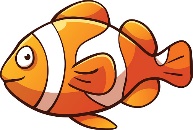 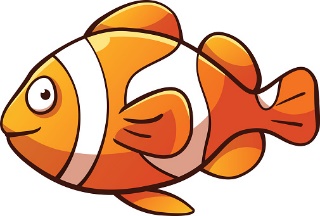 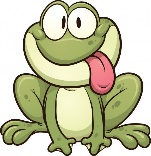 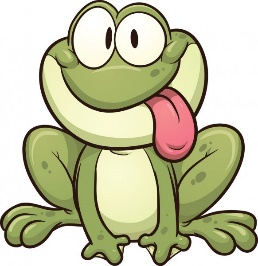 
ZAOKRUŽI UŽI OBJEKT.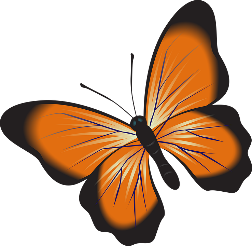 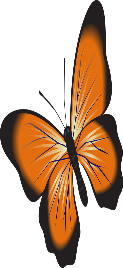 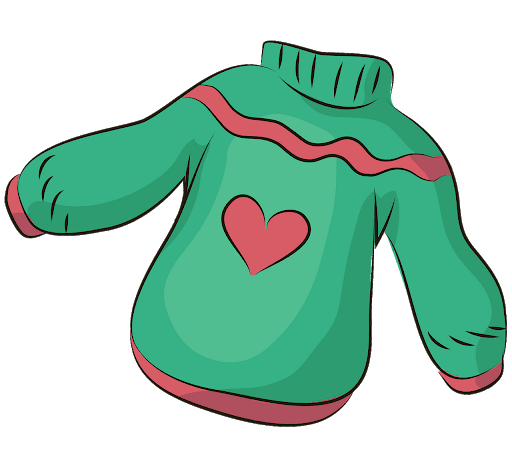 ZAOKRUŽI NIŽU OSOBU.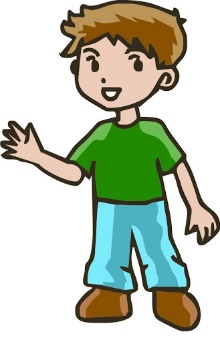 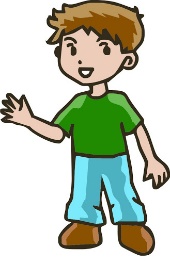 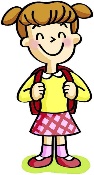 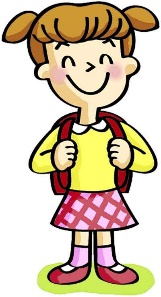 